AdministratifsNom (en lettres capitales) :………………………………………………………
Prénom (en lettres capitales) :………………………………………………………
Lieu et date de naissance : ……………………………………………………… Nationalité :………………………………………………………Sexe : Masculin 	Féminin Adresse personnelleRue :……………………………………………………… n° ………Localité : …………………………………………… code postal :……………Téléphone : …………………………………Email: ………………………………… Site Web (URL) ……………………Adresse familialeRue : …………………………………………………… n° ………Localité : …………………………………………… code postal : ……………Téléphone : …………………………………Lieux de résidence antérieureFamiliauxFormations diverses (toutes formations complémentaires, artistiques ou non)ProfessionnelsDétaillez ici l'ensemble de vos activités rémunérées, artistiques ou nonPersonnelsDécrivez la nature de vos occupations extrascolaires ou extraprofessionnelles, qu'elles soient sociales ou philanthropiques, de loisir ou de divertissement, en les classant par ordreCompétences techniquesQuel est votre degré de connaissance dans les diverses techniques qui touchent au son?Origine de la motivationEn quoi les métiers de la radio constituent-ils, pour vous, un objectif professionnel à long terme?Contacts préalablesQui sont les professionnels du domaine que vous avez rencontrés afin de mieux percevoir les réalités du métier et quelles conclusions tirez-vous de ces rencontres?Intérêts scolaires spécifiques à l'INSASVous avez certainement examiné le programme de nos cours. Quels sont ceux qui motivent le plus votre choix?AlternativesEn cas d'échec aux épreuves, que comptez-vous faire?InformationDans un monde globalisé, où l'information et la désinformation cohabitent en permanence, quels sont vos centres d'intérêt sociaux et politiques, pourquoi ?................................................................................................................................................................................................................................................................................................................................................................................................................................................................................................................................................................................................................................................................................................................................................................................................................................................................................................................................................................................................................................................................................................................................................................................................................................................................................................................................................................................................................................................................................................................................................................................................................................................................................................................................................................................................................................................................................................................................................................................................................................................................................................................................................................................................................................................................................................................................................................................................................................................................................................................................................................................................................................................................................................................................................................................................................................................................................................................................................................................................................................................................................................................................................................................................................................................................................................................................................................................................Musique enregistréeQuel est le genre musical que vous écoutez le plus?........................................................................................................................................Citez trois albums (ou œuvres, ou auteurs) qui correspondent au mieux à votre goût musical........................................................................................................................................................................................................................................................................................................................................................................................................................Pour l'un des trois, décrivez les éléments sonores qui contribuent, à votre avis, à la qualité de l'enregistrement................................................................................................................................................................................................................................................................................................................................................................................................................................................................................................................................................................................................................................................................................................................................................................................................................................................................................................................................................................................................................................................................................................................................................................................................................................................................................................................................................................................................................................................................................................................................................................................................................................................................................................................................................................................................................................................................................................................................................................................................................................................................................................................................................................................................................................................................................................................................................................................................................................................................................................................................................CinémaQuel est le genre de film qui vous intéresse le plus?........................................................................................................................................Citez trois films qui correspondent au mieux à votre goût........................................................................................................................................................................................................................................................................................................................................................................................................................Pour l'un des trois, décrivez les éléments sonores qui contribuent, à votre avis, à la qualité du film........................................................................................................................................................................................................................................................................................................................................................................................................................ ................................................................................................................................................................................................................................................................................ ................................................................................................................................................................................................................................................................................ ................................................................................................................................................................................................................................................................................ ................................................................................................................................................................................................................................................................................ ................................................................................................................................................................................................................................................................................ ................................................................................................................................................................................................................................................................................ ................................................................................................................................................................................................................................................................................ ................................................................................................................................................................................................................................................................................ ........................................................................................................................................RadioQuel est le genre d'émission / production / réalisation que vous écoutez le plus?........................................................................................................................................Citez trois émissions qui correspondent au mieux à votre goût (précisez le canal d’écoute)........................................................................................................................................................................................................................................................................................................................................................................................................................Pour l'une des trois, décrivez les éléments sonores qui contribuent, à votre avis, à la qualité de l'émission........................................................................................................................................................................................................................................................................................................................................................................................................................ ................................................................................................................................................................................................................................................................................ ................................................................................................................................................................................................................................................................................ ................................................................................................................................................................................................................................................................................ ................................................................................................................................................................................................................................................................................ ................................................................................................................................................................................................................................................................................ ................................................................................................................................................................................................................................................................................ ................................................................................................................................................................................................................................................................................ ................................................................................................................................................................................................................................................................................ ThéâtreQuel est le genre de théâtre qui vous intéresse le plus?........................................................................................................................................Citez trois pièces qui correspondent au mieux à votre goût (précisez la compagnie et le lieu)........................................................................................................................................................................................................................................................................................................................................................................................................................Pour l'une des trois, décrivez les éléments sonores qui contribuent, à votre avis, à la qualité de la pièce........................................................................................................................................................................................................................................................................................................................................................................................................................ ................................................................................................................................................................................................................................................................................ ................................................................................................................................................................................................................................................................................ ................................................................................................................................................................................................................................................................................ ................................................................................................................................................................................................................................................................................ ................................................................................................................................................................................................................................................................................ ................................................................................................................................................................................................................................................................................ ................................................................................................................................................................................................................................................................................ ...............................................................................................................................................................................................................................................................................5. VOS COMMENTAIRES5.1 Les autres domainesY a-t-il un domaine qui nous permettrait de mieux vous connaître et que nous n'avons pas abordé ? OUI/NON Si oui, lequel?  ......................................................................................................................................Détaillez votre réponse.........................................................................................................................................................................................................................................................................................................................................................................................................................................................................................................................................................................................................................................................................................................Quel serait votre projet, si les moyens nécessaires vous étaient accordés?.......................................................................................................................................................................................................................................................................................................................................................................................................................................................................................................................................................................................................................................................................................................................................................................................................................................................................................................................................................................................Epreuves d'admission 2020-2021Cursus Master Radiotélévision Multimédia spécialité Réalisation Radio-TV 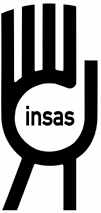 QUESTIONNAIRE SOCIO- CULTURELNOM	 :	PRÉNOM	 :	NATIONALITÉ	 :	GENRE	 :	AGE	 :	Vous êtes-vous déjà présenté à ces épreuves ?Oui   	Non   Localité et pays (si nécessaire)DébutFinNom et prénomNom et prénomNom et prénomNé en(*)ProfessionProfessionNationalitéNationalitéPère (ou tuteur)Mère (ou tuteur)Frère / sœurFrère / sœurFrère / sœurFrère / sœurFrère / sœur1.3 Scolaires et académiques1.3 Scolaires et académiques1.3 Scolaires et académiques1.3 Scolaires et académiques1.3 Scolaires et académiques1.3 Scolaires et académiques1.3 Scolaires et académiques1.3 Scolaires et académiques1.3 Scolaires et académiquesEnseignement secondaire (lycée)Enseignement secondaire (lycée)Enseignement secondaire (lycée)Enseignement secondaire (lycée)Enseignement secondaire (lycée)Enseignement secondaire (lycée)Enseignement secondaire (lycée)Enseignement secondaire (lycée)Enseignement secondaire (lycée)Établissement(s) :Établissement(s) :Établissement(s) :………………………………………………………………………………………………………………………………………………………………………………………………………………………………………………………………………………………………………………………………………………………………………………………………………………………………………………………………………………………………………………………………………………………………………………………………………………………………………………………………………………………………………………………………………………………………………………………………………………………………………………………………………………………………………………………………………………………………………………………………………………………………………………………………………………………………………………………………………………………………………………………………………………………………………………Orientation :Orientation :Orientation :………………………………………………………………………………………………………………………………………………………………………………………………………………………………………………………………………………………………………………………………………………………………………………………………………………………………………………………………………………………………Année d'entrée :Année d'entrée :Année d'entrée :…………………Année de sortie :Année de sortie :Année de sortie :……………………………………Titre et grade obtenusTitre et grade obtenusTitre et grade obtenus………………………………………………………………………………………………………………………………………………………………………………………………………………………………………………………………………………………………………………………………………………………………………………………………………………………………………………………………………………………………Enseignement supérieur (universitaire ou non-universitaire)Enseignement supérieur (universitaire ou non-universitaire)Enseignement supérieur (universitaire ou non-universitaire)Enseignement supérieur (universitaire ou non-universitaire)Enseignement supérieur (universitaire ou non-universitaire)Enseignement supérieur (universitaire ou non-universitaire)Enseignement supérieur (universitaire ou non-universitaire)Enseignement supérieur (universitaire ou non-universitaire)Enseignement supérieur (universitaire ou non-universitaire)Établissement(s) :Établissement(s) :Établissement(s) :………………………………………………………………………………………………………………………………………………………………………………………………………………………………………………………………………………………………………………………………………………………………………………………………………………………………………………………………………………………………………………………………………………………………………………………………………………………………………………………………………………………………………………………………………………………………………………………………………………………………………………………………………………………………………………………………………………………………………………………………………………………………………………………………………………………………………………………………………………………………………………………………………………………………………………Orientation :Orientation :Orientation :………………………………………………………………………………………………………………………………………………………………………………………………………………………………………………………………………………………………………………………………………………………………………………………………………………………………………………………………………………………………Année d'entrée :Année d'entrée :Année d'entrée :…………………Année de sortie :Année de sortie :Année de sortie :……………………………………Titre et grade obtenusTitre et grade obtenusTitre et grade obtenus………………………………………………………………………………………………………………………………………………………………………………………………………………………………………………………………………………………………………………………………………………………………………………………………………………………………………………………………………………………………Enseignement artistique Enseignement artistique Enseignement artistique Enseignement artistique Enseignement artistique Enseignement artistique Enseignement artistique Enseignement artistique Enseignement artistique Établissement(s) :Établissement(s) :Établissement(s) :………………………………………………………………………………………………………………………………………………………………………………………………………………………………………………………………………………………………………………………………………………………………………………………………………………………………………………………………………………………………………………………………………………………………………………………………………………………………………………………………………………………………………………………………………………………………………………………………………………………………………………………………………………………………………………………………………………………………………………………………………………………………………………………………………………………………………………………………………………………………………………………………………………………………………………Orientation :Orientation :Orientation :………………………………………………………………………………………………………………………………………………………………………………………………………………………………………………………………………………………………………………………………………………………………………………………………………………………………………………………………………………………………Année d'entrée :Année d'entrée :Année d'entrée :…………………Année de sortie :Année de sortie :Année de sortie :……………………………………Titre et grade obtenusTitre et grade obtenusTitre et grade obtenus………………………………………………………………………………………………………………………………………………………………………………………………………………………………………………………………………………………………………………………………………………………………………………………………………………………………………………………………………………………………1.4 Stages et formations diverses1.4 Stages et formations diverses1.4 Stages et formations diverses1.4 Stages et formations diverses1.4 Stages et formations diverses1.4 Stages et formations diverses1.4 Stages et formations diverses1.4 Stages et formations diverses1.4 Stages et formations diversesStages (indiquez vos stages en entreprise, en radio, en spectacle, etc.. )Stages (indiquez vos stages en entreprise, en radio, en spectacle, etc.. )Stages (indiquez vos stages en entreprise, en radio, en spectacle, etc.. )Stages (indiquez vos stages en entreprise, en radio, en spectacle, etc.. )Stages (indiquez vos stages en entreprise, en radio, en spectacle, etc.. )Stages (indiquez vos stages en entreprise, en radio, en spectacle, etc.. )Stages (indiquez vos stages en entreprise, en radio, en spectacle, etc.. )Stages (indiquez vos stages en entreprise, en radio, en spectacle, etc.. )Stages (indiquez vos stages en entreprise, en radio, en spectacle, etc.. )Lieu du stageLieu du stageLieu du stageObjet du stageAnnéeAnnéeAnnéeDuréeDuréeOrganisateurObjet de la formationAnnéeDuréeEmployeurType d'activitéAnnéeDuréeNombre d'h/semaineType d'activitéDomaineDegré